Гуманитарный проектГосударственного учреждения образования «Лидская детская школа искусств»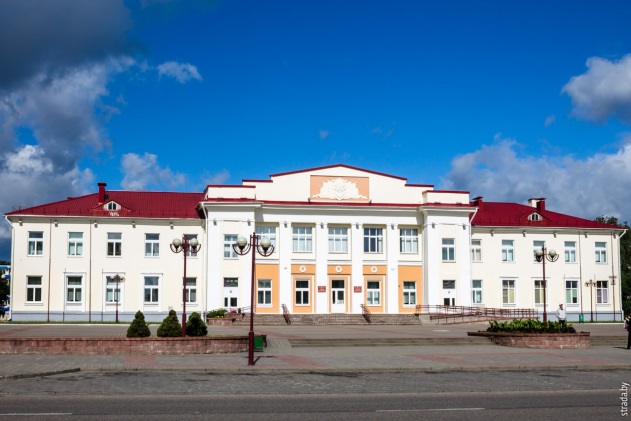 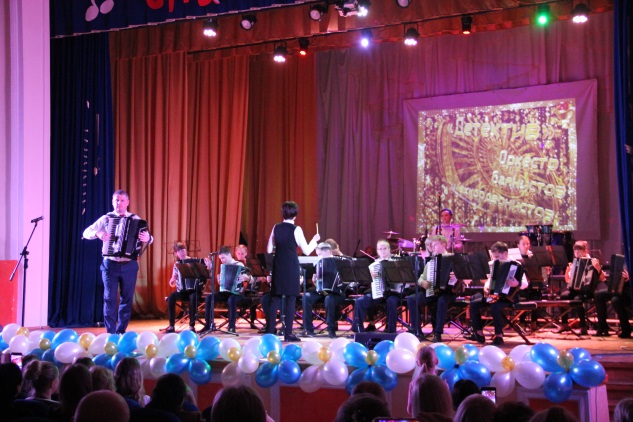 Наименование проекта: «Star Music»Срок реализации проекта: 2020 – 2021 г.г.Организация – заявитель предлагающая проект: Государственное учреждение образования «Лидская детская школа искусств»Цель проекта: Создание более благоприятной образовательной среды в учреждении, которая станет стимулом для дальнейшего развития творческих способностей детей и молодёжиЗадачи, планируемые к выполнению в рамках реализации проекта: – создать тренингово – ресурсный центры по совершенствованию профессиональных компетенций педагогов в области дополнительного образования детей и молодёжи;- организовать проведение совместных культурно – досуговых мероприятий для детей и молодёжи;- проведение информационной кампании о работе проекта и передаче опыта. 6. Целевая группа: возрастная аудитория - 4 – 18 лет7. Краткое описание гуманитарного проекта:- закупка оборудования для концертного зала; - обеспечение более широких возможностей для обучения талантливых учащихся (проведение семинаров, концертов, мастер – классов);- популяризация эстетического образования у детей и молодёжи.8. Общий объём финансирования ( в долларах США):Источник финансирования:	Объём финансирования (в долларах США)Средства донора	9200Софинансирование	10009. Место реализации проекта: Гродненская область, г. Лида, ул. Советская, д.910. Контактное лицо:Спирина Елена Николаевна, директор ГУО «Лидская детская школа искусств», 8 029 6396566, lidadhi@tut.by 